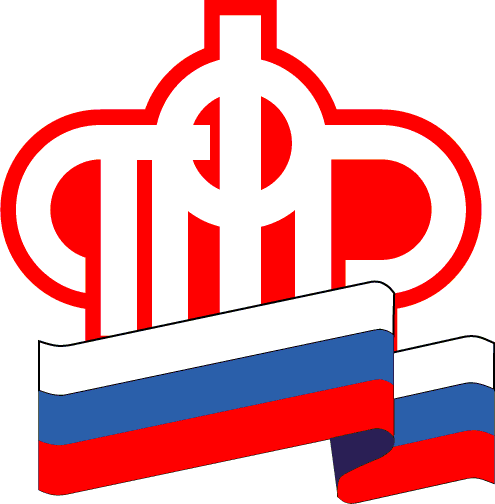 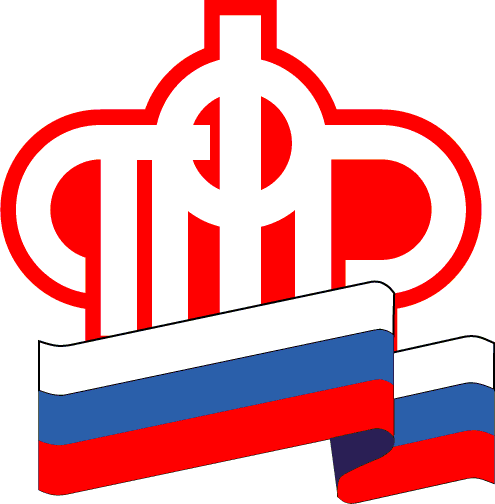 Наименование работ, производств сельского хозяйстваНаименование профессий, должностей, специальностей1.Растениеводство (бахчеводство, виноградарство, лесоводство, луговодство, овощеводство, плодоводство, полеводство, свекловодство, семеноводство, табаководство, хмелеводство, хлопководство, цветоводство, шелководство) (производство сельскохозяйственных культур и послеуборочной обработки сельскохозяйственной продукции, заготовки, хранения, включая формы органического сельского хозяйства, мелиорацию)•агрономы всех наименований1.Растениеводство (бахчеводство, виноградарство, лесоводство, луговодство, овощеводство, плодоводство, полеводство, свекловодство, семеноводство, табаководство, хмелеводство, хлопководство, цветоводство, шелководство) (производство сельскохозяйственных культур и послеуборочной обработки сельскохозяйственной продукции, заготовки, хранения, включая формы органического сельского хозяйства, мелиорацию)•агрохимик (агрохимик средней квалификации) лаборатории (колхоза, совхоза, крестьянского (фермерского) хозяйства, сельскохозяйственного кооператива, артели и других организаций, основным видом деятельности которых является сельское хозяйство)1.Растениеводство (бахчеводство, виноградарство, лесоводство, луговодство, овощеводство, плодоводство, полеводство, свекловодство, семеноводство, табаководство, хмелеводство, хлопководство, цветоводство, шелководство) (производство сельскохозяйственных культур и послеуборочной обработки сельскохозяйственной продукции, заготовки, хранения, включая формы органического сельского хозяйства, мелиорацию)•агротехник1.Растениеводство (бахчеводство, виноградарство, лесоводство, луговодство, овощеводство, плодоводство, полеводство, свекловодство, семеноводство, табаководство, хмелеводство, хлопководство, цветоводство, шелководство) (производство сельскохозяйственных культур и послеуборочной обработки сельскохозяйственной продукции, заготовки, хранения, включая формы органического сельского хозяйства, мелиорацию)•бахчевод1.Растениеводство (бахчеводство, виноградарство, лесоводство, луговодство, овощеводство, плодоводство, полеводство, свекловодство, семеноводство, табаководство, хмелеводство, хлопководство, цветоводство, шелководство) (производство сельскохозяйственных культур и послеуборочной обработки сельскохозяйственной продукции, заготовки, хранения, включая формы органического сельского хозяйства, мелиорацию)•бригадир (помощник бригадира) растениеводства (бригадир луговодческой, льноводческой, овощеводческой, полеводческой, растениеводческой, садоводческой, семеноводческой, тепличной, чаеводческой бригады, бригадир зернотока, бригадир картофелеводства, бригадир комбайнеров, бригадир кормозаготовительной, тракторной, тракторно-полеводческой бригады, бригадир комплексной бригады, бригадир защищенного грунта, подменный бригадир)1.Растениеводство (бахчеводство, виноградарство, лесоводство, луговодство, овощеводство, плодоводство, полеводство, свекловодство, семеноводство, табаководство, хмелеводство, хлопководство, цветоводство, шелководство) (производство сельскохозяйственных культур и послеуборочной обработки сельскохозяйственной продукции, заготовки, хранения, включая формы органического сельского хозяйства, мелиорацию)•водитель автомобиля (шофер)1.Растениеводство (бахчеводство, виноградарство, лесоводство, луговодство, овощеводство, плодоводство, полеводство, свекловодство, семеноводство, табаководство, хмелеводство, хлопководство, цветоводство, шелководство) (производство сельскохозяйственных культур и послеуборочной обработки сельскохозяйственной продукции, заготовки, хранения, включая формы органического сельского хозяйства, мелиорацию)•главный инженер растениеводческого направления (колхоза, совхоза, крестьянского (фермерского) хозяйства, сельскохозяйственного кооператива, артели и других организаций, основным видом деятельности которых является сельское хозяйство)1.Растениеводство (бахчеводство, виноградарство, лесоводство, луговодство, овощеводство, плодоводство, полеводство, свекловодство, семеноводство, табаководство, хмелеводство, хлопководство, цветоводство, шелководство) (производство сельскохозяйственных культур и послеуборочной обработки сельскохозяйственной продукции, заготовки, хранения, включая формы органического сельского хозяйства, мелиорацию)•глава (директор, председатель, руководитель) крестьянского (фермерского) хозяйства1.Растениеводство (бахчеводство, виноградарство, лесоводство, луговодство, овощеводство, плодоводство, полеводство, свекловодство, семеноводство, табаководство, хмелеводство, хлопководство, цветоводство, шелководство) (производство сельскохозяйственных культур и послеуборочной обработки сельскохозяйственной продукции, заготовки, хранения, включая формы органического сельского хозяйства, мелиорацию)•главный гидромелиоратор1.Растениеводство (бахчеводство, виноградарство, лесоводство, луговодство, овощеводство, плодоводство, полеводство, свекловодство, семеноводство, табаководство, хмелеводство, хлопководство, цветоводство, шелководство) (производство сельскохозяйственных культур и послеуборочной обработки сельскохозяйственной продукции, заготовки, хранения, включая формы органического сельского хозяйства, мелиорацию)•главный механик (механик) (колхоза, совхоза, крестьянского (фермерского) хозяйства, сельскохозяйственного кооператива, артели и других организаций, основным видом деятельности которых является сельское хозяйство)1.Растениеводство (бахчеводство, виноградарство, лесоводство, луговодство, овощеводство, плодоводство, полеводство, свекловодство, семеноводство, табаководство, хмелеводство, хлопководство, цветоводство, шелководство) (производство сельскохозяйственных культур и послеуборочной обработки сельскохозяйственной продукции, заготовки, хранения, включая формы органического сельского хозяйства, мелиорацию)•главный энергетик (энергетик) (колхоза, совхоза, крестьянского (фермерского) хозяйства, сельскохозяйственного кооператива, артели и других организаций, основным видом деятельности которых является сельское хозяйство)1.Растениеводство (бахчеводство, виноградарство, лесоводство, луговодство, овощеводство, плодоводство, полеводство, свекловодство, семеноводство, табаководство, хмелеводство, хлопководство, цветоводство, шелководство) (производство сельскохозяйственных культур и послеуборочной обработки сельскохозяйственной продукции, заготовки, хранения, включая формы органического сельского хозяйства, мелиорацию)•директор (генеральный директор, председатель) (колхоза, совхоза, сельскохозяйственного кооператива, артели и других организаций, основным видом деятельности которых является сельское хозяйство)1.Растениеводство (бахчеводство, виноградарство, лесоводство, луговодство, овощеводство, плодоводство, полеводство, свекловодство, семеноводство, табаководство, хмелеводство, хлопководство, цветоводство, шелководство) (производство сельскохозяйственных культур и послеуборочной обработки сельскохозяйственной продукции, заготовки, хранения, включая формы органического сельского хозяйства, мелиорацию)•директор (заместитель директора) цеха растениеводства1.Растениеводство (бахчеводство, виноградарство, лесоводство, луговодство, овощеводство, плодоводство, полеводство, свекловодство, семеноводство, табаководство, хмелеводство, хлопководство, цветоводство, шелководство) (производство сельскохозяйственных культур и послеуборочной обработки сельскохозяйственной продукции, заготовки, хранения, включая формы органического сельского хозяйства, мелиорацию)•слесарь по ремонту сельскохозяйственных машин, техники, оборудования, слесарь-наладчик, слесарь по монтажу, слесарь-оператор, слесарь-ремонтник, слесарь топливной аппаратуры, электрослесарь, электромеханик (колхоза, совхоза, крестьянского (фермерского) хозяйства, сельскохозяйственного кооператива, артели и других организаций, основным видом деятельности которых является сельское хозяйство)1.Растениеводство (бахчеводство, виноградарство, лесоводство, луговодство, овощеводство, плодоводство, полеводство, свекловодство, семеноводство, табаководство, хмелеводство, хлопководство, цветоводство, шелководство) (производство сельскохозяйственных культур и послеуборочной обработки сельскохозяйственной продукции, заготовки, хранения, включая формы органического сельского хозяйства, мелиорацию)•рабочие всех наименований1.Растениеводство (бахчеводство, виноградарство, лесоводство, луговодство, овощеводство, плодоводство, полеводство, свекловодство, семеноводство, табаководство, хмелеводство, хлопководство, цветоводство, шелководство) (производство сельскохозяйственных культур и послеуборочной обработки сельскохозяйственной продукции, заготовки, хранения, включая формы органического сельского хозяйства, мелиорацию)•управляющий отделением растениеводческого направления (колхоза, совхоза, сельскохозяйственного кооператива, артели и других организаций, основным видом деятельности которых является сельское хозяйство)1.Растениеводство (бахчеводство, виноградарство, лесоводство, луговодство, овощеводство, плодоводство, полеводство, свекловодство, семеноводство, табаководство, хмелеводство, хлопководство, цветоводство, шелководство) (производство сельскохозяйственных культур и послеуборочной обработки сельскохозяйственной продукции, заготовки, хранения, включая формы органического сельского хозяйства, мелиорацию)•заместитель главы (директора, председателя, руководителя) крестьянского (фермерского) хозяйства, директора (генерального директора, председателя) (колхоза, совхоза, сельскохозяйственного кооператива, артели и других организаций, основным видом деятельности которых является сельское хозяйство (по отраслям растениеводства)1.Растениеводство (бахчеводство, виноградарство, лесоводство, луговодство, овощеводство, плодоводство, полеводство, свекловодство, семеноводство, табаководство, хмелеводство, хлопководство, цветоводство, шелководство) (производство сельскохозяйственных культур и послеуборочной обработки сельскохозяйственной продукции, заготовки, хранения, включая формы органического сельского хозяйства, мелиорацию)•звеньевой(ая) (зернотока, луговодов, льноводов, питомников, полеводов, растениеводов, садоводов, семеноводов, овощеводов, теплиц, чаеводов, кормозаготовителей, учетчиков растениеводческой продукции)1.Растениеводство (бахчеводство, виноградарство, лесоводство, луговодство, овощеводство, плодоводство, полеводство, свекловодство, семеноводство, табаководство, хмелеводство, хлопководство, цветоводство, шелководство) (производство сельскохозяйственных культур и послеуборочной обработки сельскохозяйственной продукции, заготовки, хранения, включая формы органического сельского хозяйства, мелиорацию)•заведующий (заведующий зернотоком, заведующий зерноскладом, заведующий картофелехранилищем, заведующий лабораторией (агрохимической, семенной), заведующий производственной лабораторией, заведующий овощехранилищем, заведующий опытным полем, заведующий складом зернокомплекса, заведующий складом кормов для животных, заведующий фуражным складом, заведующий складом ядохимикатов и удобрений, заведующий машино-тракторной мастерской, заведующий тепличным хозяйством, заведующий машинным двором, складом запчастей, завхоз)1.Растениеводство (бахчеводство, виноградарство, лесоводство, луговодство, овощеводство, плодоводство, полеводство, свекловодство, семеноводство, табаководство, хмелеводство, хлопководство, цветоводство, шелководство) (производство сельскохозяйственных культур и послеуборочной обработки сельскохозяйственной продукции, заготовки, хранения, включая формы органического сельского хозяйства, мелиорацию)•инженер растениеводческого направления (колхоза, совхоза, крестьянского (фермерского) хозяйства, сельскохозяйственного кооператива, артели и других организаций, основным видом деятельности которых является сельское хозяйство) (инженер-гидротехник, инженер-мелиоратор, инженер по землеустройству сельскохозяйственного предприятия, инженер-энергетик, инженер (старший инженер) по технике безопасности и охране труда, старший инженер-механик, инженер-механик, инженер по механизации и эксплуатации оборудования)1.Растениеводство (бахчеводство, виноградарство, лесоводство, луговодство, овощеводство, плодоводство, полеводство, свекловодство, семеноводство, табаководство, хмелеводство, хлопководство, цветоводство, шелководство) (производство сельскохозяйственных культур и послеуборочной обработки сельскохозяйственной продукции, заготовки, хранения, включая формы органического сельского хозяйства, мелиорацию)•исследователь (исследователь по защите растений, исследователь по селекции и генетике сельскохозяйственных культур, исследователь по плодоовощеводству и виноградарству)1.Растениеводство (бахчеводство, виноградарство, лесоводство, луговодство, овощеводство, плодоводство, полеводство, свекловодство, семеноводство, табаководство, хмелеводство, хлопководство, цветоводство, шелководство) (производство сельскохозяйственных культур и послеуборочной обработки сельскохозяйственной продукции, заготовки, хранения, включая формы органического сельского хозяйства, мелиорацию)•машинист (колхоза, совхоза, крестьянского (фермерского) хозяйства, сельскохозяйственного кооператива, артели и других организаций, основным видом деятельности которых является сельское хозяйство) (машинист зернотока, машинист зернопогрузчика, машинист мельницы, машинист по обслуживанию силосов и угольной башни, машинист по очистке кукурузных початков, машинист, работающий на стационарных установках, машинист семеочистительных машин, машинист уборочных машин, машинист чаезавялочно-фиксационных машин, машинист чаескручивающих машин, машинист чаесушильных машин, машинист бульдозера)1.Растениеводство (бахчеводство, виноградарство, лесоводство, луговодство, овощеводство, плодоводство, полеводство, свекловодство, семеноводство, табаководство, хмелеводство, хлопководство, цветоводство, шелководство) (производство сельскохозяйственных культур и послеуборочной обработки сельскохозяйственной продукции, заготовки, хранения, включая формы органического сельского хозяйства, мелиорацию)•мельник (мирошник)1.Растениеводство (бахчеводство, виноградарство, лесоводство, луговодство, овощеводство, плодоводство, полеводство, свекловодство, семеноводство, табаководство, хмелеводство, хлопководство, цветоводство, шелководство) (производство сельскохозяйственных культур и послеуборочной обработки сельскохозяйственной продукции, заготовки, хранения, включая формы органического сельского хозяйства, мелиорацию)•мастер растениеводства (мастер овощеводства защищенного и открытого грунта, мастер орошения сельскохозяйственных культур, мастер-плодоовощевод, мастер по переработке картофеля и овощей, мастер по переработке плодов и ягод, мастер по производству и применению биологических средств защиты растений, мастер по технической диагностике сельскохозяйственной техники, овощевод, мастер стройцеха)1.Растениеводство (бахчеводство, виноградарство, лесоводство, луговодство, овощеводство, плодоводство, полеводство, свекловодство, семеноводство, табаководство, хмелеводство, хлопководство, цветоводство, шелководство) (производство сельскохозяйственных культур и послеуборочной обработки сельскохозяйственной продукции, заготовки, хранения, включая формы органического сельского хозяйства, мелиорацию)•начальник (заместитель начальника) растениеводства (агрохимической лаборатории (колхоза, совхоза, крестьянского (фермерского) хозяйства, сельскохозяйственного кооператива, артели и других организаций, основным видом деятельности которых является сельское хозяйство) (начальник механизированного зернохранилища, подсобного сельского хозяйства, начальник отдела подсобного сельского хозяйства, начальник цеха растениеводства, начальник цеха гусеничных тракторов)1.Растениеводство (бахчеводство, виноградарство, лесоводство, луговодство, овощеводство, плодоводство, полеводство, свекловодство, семеноводство, табаководство, хмелеводство, хлопководство, цветоводство, шелководство) (производство сельскохозяйственных культур и послеуборочной обработки сельскохозяйственной продукции, заготовки, хранения, включая формы органического сельского хозяйства, мелиорацию)•наладчик машин и оборудования (мукомольно-крупяных и комбикормовых цехов, предназначенных для послеуборочной обработки зерна, наладчик сельхозмашин, мастер-наладчик)1.Растениеводство (бахчеводство, виноградарство, лесоводство, луговодство, овощеводство, плодоводство, полеводство, свекловодство, семеноводство, табаководство, хмелеводство, хлопководство, цветоводство, шелководство) (производство сельскохозяйственных культур и послеуборочной обработки сельскохозяйственной продукции, заготовки, хранения, включая формы органического сельского хозяйства, мелиорацию)•оператор растениеводства (оператор молотильного агрегата на току, оператор передвижной зерносушилки, оператор по току, оператор цехов по приготовлению кормов (колхоза, совхоза, крестьянского (фермерского) хозяйства, сельскохозяйственного кооператива, артели и других организаций, основным видом деятельности которых является сельское хозяйство)1.Растениеводство (бахчеводство, виноградарство, лесоводство, луговодство, овощеводство, плодоводство, полеводство, свекловодство, семеноводство, табаководство, хмелеводство, хлопководство, цветоводство, шелководство) (производство сельскохозяйственных культур и послеуборочной обработки сельскохозяйственной продукции, заготовки, хранения, включая формы органического сельского хозяйства, мелиорацию)•техник (по борьбе с болезнями, вредителями сельскохозяйственных культур, техник-селекционер, техник-землеустроитель, техник-нормировщик, техник-гидротехник, техник-мелиоратор)1.Растениеводство (бахчеводство, виноградарство, лесоводство, луговодство, овощеводство, плодоводство, полеводство, свекловодство, семеноводство, табаководство, хмелеводство, хлопководство, цветоводство, шелководство) (производство сельскохозяйственных культур и послеуборочной обработки сельскохозяйственной продукции, заготовки, хранения, включая формы органического сельского хозяйства, мелиорацию)•тракторист (тракторист-комбайнер, тракторист-механизатор, тракторист-машинист)1.Растениеводство (бахчеводство, виноградарство, лесоводство, луговодство, овощеводство, плодоводство, полеводство, свекловодство, семеноводство, табаководство, хмелеводство, хлопководство, цветоводство, шелководство) (производство сельскохозяйственных культур и послеуборочной обработки сельскохозяйственной продукции, заготовки, хранения, включая формы органического сельского хозяйства, мелиорацию)•член колхоза (колхозник, рядовой колхозник), член крестьянского (фермерского) хозяйства1.Растениеводство (бахчеводство, виноградарство, лесоводство, луговодство, овощеводство, плодоводство, полеводство, свекловодство, семеноводство, табаководство, хмелеводство, хлопководство, цветоводство, шелководство) (производство сельскохозяйственных культур и послеуборочной обработки сельскохозяйственной продукции, заготовки, хранения, включая формы органического сельского хозяйства, мелиорацию)•энтомолог2. Животноводство (верблюдоводство, звероводство, козоводство, коневодство, кролиководство, муловодство, овцеводство, оленеводство, ословодство, птицеводство, пчеловодство, рыбоводство, свиноводство, скотоводство (включая молочное скотоводство, молочно-мясное скотоводство и мясное скотоводство, собаководство) (разведение, содержание, уход, выращивание, ветеринарное обслуживание всех видов сельскохозяйственных животных для производства животноводческих продуктов, кочевые родовые общины)•арбич животноводческой фермы2. Животноводство (верблюдоводство, звероводство, козоводство, коневодство, кролиководство, муловодство, овцеводство, оленеводство, ословодство, птицеводство, пчеловодство, рыбоводство, свиноводство, скотоводство (включая молочное скотоводство, молочно-мясное скотоводство и мясное скотоводство, собаководство) (разведение, содержание, уход, выращивание, ветеринарное обслуживание всех видов сельскохозяйственных животных для производства животноводческих продуктов, кочевые родовые общины)•бригадир (помощник бригадира) (бригадир бригады родительского стада, бригадир дойного гурта, бригадир дойного стада, бригадир животноводства, бригадир животноводческой бригады, бригадир животноводческой фермы, бригадир бригады по отлову птицы и мойке цехов (фермы), бригадир и рабочий по сортировке молодняка птиц, бригадир инкубатория (птицефермы), бригадир маточного стада, бригадир молодняка, бригадир молочного стада, бригадир фермы, молочно-товарной фермы, бригадир птицеводческой бригады, бригадир свинофермы, бригадир фермы крупного рогатого скота, бригадир-оленевод, бригадир комплексной бригады, бригадир тракторной бригады, подменный бригадир, бригадир цеха птицеводства, бригадир кормоцеха, бригадир кладовщик в яйцесортировочном цехе, бригадир клеточного цеха, бригадир по подготовке корпусов)2. Животноводство (верблюдоводство, звероводство, козоводство, коневодство, кролиководство, муловодство, овцеводство, оленеводство, ословодство, птицеводство, пчеловодство, рыбоводство, свиноводство, скотоводство (включая молочное скотоводство, молочно-мясное скотоводство и мясное скотоводство, собаководство) (разведение, содержание, уход, выращивание, ветеринарное обслуживание всех видов сельскохозяйственных животных для производства животноводческих продуктов, кочевые родовые общины)•ветеринарный врач (ветеринарный врач-гинеколог, ветеринарный врач репродуктивной зоны, ветеринарный врач-терапевт, главный ветеринарный врач, старший ветеринарный врач, санитарный врач ветеринарной службы, врач-бактериолог)2. Животноводство (верблюдоводство, звероводство, козоводство, коневодство, кролиководство, муловодство, овцеводство, оленеводство, ословодство, птицеводство, пчеловодство, рыбоводство, свиноводство, скотоводство (включая молочное скотоводство, молочно-мясное скотоводство и мясное скотоводство, собаководство) (разведение, содержание, уход, выращивание, ветеринарное обслуживание всех видов сельскохозяйственных животных для производства животноводческих продуктов, кочевые родовые общины)•ветеринарный фельдшер2. Животноводство (верблюдоводство, звероводство, козоводство, коневодство, кролиководство, муловодство, овцеводство, оленеводство, ословодство, птицеводство, пчеловодство, рыбоводство, свиноводство, скотоводство (включая молочное скотоводство, молочно-мясное скотоводство и мясное скотоводство, собаководство) (разведение, содержание, уход, выращивание, ветеринарное обслуживание всех видов сельскохозяйственных животных для производства животноводческих продуктов, кочевые родовые общины)•ветеринарный санитар2. Животноводство (верблюдоводство, звероводство, козоводство, коневодство, кролиководство, муловодство, овцеводство, оленеводство, ословодство, птицеводство, пчеловодство, рыбоводство, свиноводство, скотоводство (включая молочное скотоводство, молочно-мясное скотоводство и мясное скотоводство, собаководство) (разведение, содержание, уход, выращивание, ветеринарное обслуживание всех видов сельскохозяйственных животных для производства животноводческих продуктов, кочевые родовые общины)•ветеринарный техник2. Животноводство (верблюдоводство, звероводство, козоводство, коневодство, кролиководство, муловодство, овцеводство, оленеводство, ословодство, птицеводство, пчеловодство, рыбоводство, свиноводство, скотоводство (включая молочное скотоводство, молочно-мясное скотоводство и мясное скотоводство, собаководство) (разведение, содержание, уход, выращивание, ветеринарное обслуживание всех видов сельскохозяйственных животных для производства животноводческих продуктов, кочевые родовые общины)•водитель автомобиля (шофер)2. Животноводство (верблюдоводство, звероводство, козоводство, коневодство, кролиководство, муловодство, овцеводство, оленеводство, ословодство, птицеводство, пчеловодство, рыбоводство, свиноводство, скотоводство (включая молочное скотоводство, молочно-мясное скотоводство и мясное скотоводство, собаководство) (разведение, содержание, уход, выращивание, ветеринарное обслуживание всех видов сельскохозяйственных животных для производства животноводческих продуктов, кочевые родовые общины)•главный инженер животноводческого направления (колхоза, совхоза, крестьянского (фермерского) хозяйства, сельскохозяйственного кооператива, артели и других организаций, основным видом деятельности которых является сельское хозяйство)2. Животноводство (верблюдоводство, звероводство, козоводство, коневодство, кролиководство, муловодство, овцеводство, оленеводство, ословодство, птицеводство, пчеловодство, рыбоводство, свиноводство, скотоводство (включая молочное скотоводство, молочно-мясное скотоводство и мясное скотоводство, собаководство) (разведение, содержание, уход, выращивание, ветеринарное обслуживание всех видов сельскохозяйственных животных для производства животноводческих продуктов, кочевые родовые общины)•главный консультант по животноводству2. Животноводство (верблюдоводство, звероводство, козоводство, коневодство, кролиководство, муловодство, овцеводство, оленеводство, ословодство, птицеводство, пчеловодство, рыбоводство, свиноводство, скотоводство (включая молочное скотоводство, молочно-мясное скотоводство и мясное скотоводство, собаководство) (разведение, содержание, уход, выращивание, ветеринарное обслуживание всех видов сельскохозяйственных животных для производства животноводческих продуктов, кочевые родовые общины)•главный геодезист (геодезист) (колхоза, совхоза, крестьянского (фермерского) хозяйства, сельскохозяйственного кооператива, артели и других организаций, основным видом деятельности которых является сельское хозяйство)2. Животноводство (верблюдоводство, звероводство, козоводство, коневодство, кролиководство, муловодство, овцеводство, оленеводство, ословодство, птицеводство, пчеловодство, рыбоводство, свиноводство, скотоводство (включая молочное скотоводство, молочно-мясное скотоводство и мясное скотоводство, собаководство) (разведение, содержание, уход, выращивание, ветеринарное обслуживание всех видов сельскохозяйственных животных для производства животноводческих продуктов, кочевые родовые общины)•главный гидрогеолог (гидрогеолог) (колхоза, совхоза, крестьянского (фермерского) хозяйства, сельскохозяйственного кооператива, артели и других организаций, основным видом деятельности которых является сельское хозяйство)2. Животноводство (верблюдоводство, звероводство, козоводство, коневодство, кролиководство, муловодство, овцеводство, оленеводство, ословодство, птицеводство, пчеловодство, рыбоводство, свиноводство, скотоводство (включая молочное скотоводство, молочно-мясное скотоводство и мясное скотоводство, собаководство) (разведение, содержание, уход, выращивание, ветеринарное обслуживание всех видов сельскохозяйственных животных для производства животноводческих продуктов, кочевые родовые общины)•главный гидротехник (гидротехник) (колхоза, совхоза, крестьянского (фермерского) хозяйства, сельскохозяйственного кооператива, артели и других организаций, основным видом деятельности которых является сельское хозяйство)2. Животноводство (верблюдоводство, звероводство, козоводство, коневодство, кролиководство, муловодство, овцеводство, оленеводство, ословодство, птицеводство, пчеловодство, рыбоводство, свиноводство, скотоводство (включая молочное скотоводство, молочно-мясное скотоводство и мясное скотоводство, собаководство) (разведение, содержание, уход, выращивание, ветеринарное обслуживание всех видов сельскохозяйственных животных для производства животноводческих продуктов, кочевые родовые общины)•главный механик (механик) (колхоза, совхоза, крестьянского (фермерского) хозяйства, сельскохозяйственного кооператива, артели и других организаций, основным видом деятельности которых является сельское хозяйство)2. Животноводство (верблюдоводство, звероводство, козоводство, коневодство, кролиководство, муловодство, овцеводство, оленеводство, ословодство, птицеводство, пчеловодство, рыбоводство, свиноводство, скотоводство (включая молочное скотоводство, молочно-мясное скотоводство и мясное скотоводство, собаководство) (разведение, содержание, уход, выращивание, ветеринарное обслуживание всех видов сельскохозяйственных животных для производства животноводческих продуктов, кочевые родовые общины)•главный специалист зооветеринарной службы2. Животноводство (верблюдоводство, звероводство, козоводство, коневодство, кролиководство, муловодство, овцеводство, оленеводство, ословодство, птицеводство, пчеловодство, рыбоводство, свиноводство, скотоводство (включая молочное скотоводство, молочно-мясное скотоводство и мясное скотоводство, собаководство) (разведение, содержание, уход, выращивание, ветеринарное обслуживание всех видов сельскохозяйственных животных для производства животноводческих продуктов, кочевые родовые общины)•главный энергетик (энергетик) (колхоза, совхоза, крестьянского (фермерского) хозяйства, сельскохозяйственного кооператива, артели и других организаций, основным видом деятельности которых является сельское хозяйство)2. Животноводство (верблюдоводство, звероводство, козоводство, коневодство, кролиководство, муловодство, овцеводство, оленеводство, ословодство, птицеводство, пчеловодство, рыбоводство, свиноводство, скотоводство (включая молочное скотоводство, молочно-мясное скотоводство и мясное скотоводство, собаководство) (разведение, содержание, уход, выращивание, ветеринарное обслуживание всех видов сельскохозяйственных животных для производства животноводческих продуктов, кочевые родовые общины)•глава (директор, председатель, руководитель) крестьянского (фермерского) хозяйства2. Животноводство (верблюдоводство, звероводство, козоводство, коневодство, кролиководство, муловодство, овцеводство, оленеводство, ословодство, птицеводство, пчеловодство, рыбоводство, свиноводство, скотоводство (включая молочное скотоводство, молочно-мясное скотоводство и мясное скотоводство, собаководство) (разведение, содержание, уход, выращивание, ветеринарное обслуживание всех видов сельскохозяйственных животных для производства животноводческих продуктов, кочевые родовые общины)•директор (генеральный директор, председатель) (колхоза, совхоза, сельскохозяйственного кооператива, артели и других организаций, основным видом деятельности которых является сельское хозяйство)2. Животноводство (верблюдоводство, звероводство, козоводство, коневодство, кролиководство, муловодство, овцеводство, оленеводство, ословодство, птицеводство, пчеловодство, рыбоводство, свиноводство, скотоводство (включая молочное скотоводство, молочно-мясное скотоводство и мясное скотоводство, собаководство) (разведение, содержание, уход, выращивание, ветеринарное обслуживание всех видов сельскохозяйственных животных для производства животноводческих продуктов, кочевые родовые общины)•заведующий (заместитель заведующего) (колхозом, совхозом, крестьянским (фермерским) хозяйством, сельскохозяйственным кооперативом, артелью и другими организациями, основным видом деятельности которых является сельское хозяйство) (заведующий ветеринарной клиникой, заведующий лечебницей, заведующий ветеринарной лабораторией, заведующий производственной лабораторией, заведующий ветеринарной станцией, заведующий ветеринарным пунктом, заведующий ветеринарным участком, заведующий виварием, заведующий конным двором, заведующий кухней для животных, заведующий свинофермой, заведующий фермой, заведующий яйцескладом, заведующий животноводческим комплексом, заведующий конефермой, заведующий молочным комплексом, заведующий овцефермой, заведующий племенной базой, заведующий свино-товарной фермой, заведующий складом санитарного боя животных, заведующий убойным пунктом, заведующий кормовой лабораторией,заведующий кормоцехом, заведующий инкубаторием, заведующий молочно-товарной фермой, заведующий машинным двором, складом запчастей, завхоз)2. Животноводство (верблюдоводство, звероводство, козоводство, коневодство, кролиководство, муловодство, овцеводство, оленеводство, ословодство, птицеводство, пчеловодство, рыбоводство, свиноводство, скотоводство (включая молочное скотоводство, молочно-мясное скотоводство и мясное скотоводство, собаководство) (разведение, содержание, уход, выращивание, ветеринарное обслуживание всех видов сельскохозяйственных животных для производства животноводческих продуктов, кочевые родовые общины)•управляющий отделением животноводческого направления (колхоза, совхоза, сельскохозяйственного кооператива, артели и других организаций, основным видом деятельности которых является сельское хозяйство)2. Животноводство (верблюдоводство, звероводство, козоводство, коневодство, кролиководство, муловодство, овцеводство, оленеводство, ословодство, птицеводство, пчеловодство, рыбоводство, свиноводство, скотоводство (включая молочное скотоводство, молочно-мясное скотоводство и мясное скотоводство, собаководство) (разведение, содержание, уход, выращивание, ветеринарное обслуживание всех видов сельскохозяйственных животных для производства животноводческих продуктов, кочевые родовые общины)•заместитель главы (директора, председателя, руководителя) крестьянского (фермерского) хозяйства, директора (генерального директора, председателя) по животноводству (колхоза, совхоза, сельскохозяйственного кооператива, артели и других организаций, основным видом деятельности которых является сельское хозяйство)2. Животноводство (верблюдоводство, звероводство, козоводство, коневодство, кролиководство, муловодство, овцеводство, оленеводство, ословодство, птицеводство, пчеловодство, рыбоводство, свиноводство, скотоводство (включая молочное скотоводство, молочно-мясное скотоводство и мясное скотоводство, собаководство) (разведение, содержание, уход, выращивание, ветеринарное обслуживание всех видов сельскохозяйственных животных для производства животноводческих продуктов, кочевые родовые общины)•звеньевой(ая) кормозаготовителей2. Животноводство (верблюдоводство, звероводство, козоводство, коневодство, кролиководство, муловодство, овцеводство, оленеводство, ословодство, птицеводство, пчеловодство, рыбоводство, свиноводство, скотоводство (включая молочное скотоводство, молочно-мясное скотоводство и мясное скотоводство, собаководство) (разведение, содержание, уход, выращивание, ветеринарное обслуживание всех видов сельскохозяйственных животных для производства животноводческих продуктов, кочевые родовые общины)•зоотехник (главный зоотехник, старший зоотехник, зоотехник-селекционер, зоотехник отделения, зоотехник животноводческого комплекса, зоотехник животноводческого участка, зоотехник фермы, зоотехник-лаборант, зоотехник по контролю качества продукции, зоотехник инкубатория, зоотехник по молодняку, зоотехник по кормлению животных)2. Животноводство (верблюдоводство, звероводство, козоводство, коневодство, кролиководство, муловодство, овцеводство, оленеводство, ословодство, птицеводство, пчеловодство, рыбоводство, свиноводство, скотоводство (включая молочное скотоводство, молочно-мясное скотоводство и мясное скотоводство, собаководство) (разведение, содержание, уход, выращивание, ветеринарное обслуживание всех видов сельскохозяйственных животных для производства животноводческих продуктов, кочевые родовые общины)•инструктор служебного собаководства2. Животноводство (верблюдоводство, звероводство, козоводство, коневодство, кролиководство, муловодство, овцеводство, оленеводство, ословодство, птицеводство, пчеловодство, рыбоводство, свиноводство, скотоводство (включая молочное скотоводство, молочно-мясное скотоводство и мясное скотоводство, собаководство) (разведение, содержание, уход, выращивание, ветеринарное обслуживание всех видов сельскохозяйственных животных для производства животноводческих продуктов, кочевые родовые общины)•инструктор в племпредприятии2. Животноводство (верблюдоводство, звероводство, козоводство, коневодство, кролиководство, муловодство, овцеводство, оленеводство, ословодство, птицеводство, пчеловодство, рыбоводство, свиноводство, скотоводство (включая молочное скотоводство, молочно-мясное скотоводство и мясное скотоводство, собаководство) (разведение, содержание, уход, выращивание, ветеринарное обслуживание всех видов сельскохозяйственных животных для производства животноводческих продуктов, кочевые родовые общины)•инженер животноводства (главный инженер птицефабрики, главный инженер-теплотехник, инженер (старший инженер) по технике безопасности и охране труда, старший инженер семяочистительного комплекса, старший инженер по зерноочистительным машинам, старший инженер птицеводства, старший инженер-механик, инженер молочно-товарной фермы, инженер по механизации трудоемких работ в животноводстве, инженер цеха животноводства, инженер-механик кормоцеха (цеха выращивания), инженер цеха животноводства, инженер-механик по тракторам и сельскохозяйственным машинам, инженер-энергетик, инженер по механизации и эксплуатации оборудования)2. Животноводство (верблюдоводство, звероводство, козоводство, коневодство, кролиководство, муловодство, овцеводство, оленеводство, ословодство, птицеводство, пчеловодство, рыбоводство, свиноводство, скотоводство (включая молочное скотоводство, молочно-мясное скотоводство и мясное скотоводство, собаководство) (разведение, содержание, уход, выращивание, ветеринарное обслуживание всех видов сельскохозяйственных животных для производства животноводческих продуктов, кочевые родовые общины)•мастер животноводства (мастер машинного доения, мастер-наладчик, мастер-наладчик цеха выращивания, мастер-наладчик молочно-товарной фермы, мастер по звероводству, мастер по кролиководству, мастер по крупному рогатому скоту, мастер по овцеводству, мастер по птицеводству, мастер по свиноводству, мастер-технолог цеха убоя и переработки животных, мастер в цехе переработки, мастер фермы, мастер цеха санитарного убоя животных, мастер-наладчик технического обслуживания электроустановок на животноводческой ферме, мастер стройцеха)2. Животноводство (верблюдоводство, звероводство, козоводство, коневодство, кролиководство, муловодство, овцеводство, оленеводство, ословодство, птицеводство, пчеловодство, рыбоводство, свиноводство, скотоводство (включая молочное скотоводство, молочно-мясное скотоводство и мясное скотоводство, собаководство) (разведение, содержание, уход, выращивание, ветеринарное обслуживание всех видов сельскохозяйственных животных для производства животноводческих продуктов, кочевые родовые общины)•начальник (заместитель начальника) животноводства (колхоза, совхоза, крестьянского (фермерского) хозяйства, сельскохозяйственного кооператива, артели и других организаций, основным видом деятельности которых является сельское хозяйство) (начальник ветеринарной лаборатории, начальник скотопрогонного тракта, начальник животноводческого комплекса, начальник молочного комплекса, начальник убойного цеха, начальник кормоцеха, начальник цеха молодняка, цеха выращивания, цеха животноводства)2. Животноводство (верблюдоводство, звероводство, козоводство, коневодство, кролиководство, муловодство, овцеводство, оленеводство, ословодство, птицеводство, пчеловодство, рыбоводство, свиноводство, скотоводство (включая молочное скотоводство, молочно-мясное скотоводство и мясное скотоводство, собаководство) (разведение, содержание, уход, выращивание, ветеринарное обслуживание всех видов сельскохозяйственных животных для производства животноводческих продуктов, кочевые родовые общины)•оператор-животновод всех наименований (колхоза, совхоза, крестьянского (фермерского) хозяйства, сельскохозяйственного кооператива, артели и других организаций, основным видом деятельности которых является сельское хозяйство)2. Животноводство (верблюдоводство, звероводство, козоводство, коневодство, кролиководство, муловодство, овцеводство, оленеводство, ословодство, птицеводство, пчеловодство, рыбоводство, свиноводство, скотоводство (включая молочное скотоводство, молочно-мясное скотоводство и мясное скотоводство, собаководство) (разведение, содержание, уход, выращивание, ветеринарное обслуживание всех видов сельскохозяйственных животных для производства животноводческих продуктов, кочевые родовые общины)•пчеловод (пасечник, помощник пчеловода, старший техник-пчеловод)2. Животноводство (верблюдоводство, звероводство, козоводство, коневодство, кролиководство, муловодство, овцеводство, оленеводство, ословодство, птицеводство, пчеловодство, рыбоводство, свиноводство, скотоводство (включая молочное скотоводство, молочно-мясное скотоводство и мясное скотоводство, собаководство) (разведение, содержание, уход, выращивание, ветеринарное обслуживание всех видов сельскохозяйственных животных для производства животноводческих продуктов, кочевые родовые общины)•рабочие всех наименований2. Животноводство (верблюдоводство, звероводство, козоводство, коневодство, кролиководство, муловодство, овцеводство, оленеводство, ословодство, птицеводство, пчеловодство, рыбоводство, свиноводство, скотоводство (включая молочное скотоводство, молочно-мясное скотоводство и мясное скотоводство, собаководство) (разведение, содержание, уход, выращивание, ветеринарное обслуживание всех видов сельскохозяйственных животных для производства животноводческих продуктов, кочевые родовые общины)•техник животноводства (техник по воспроизводству стада, техник по искусственному осеменению животных, техник по племучету, техник-селекционер)2. Животноводство (верблюдоводство, звероводство, козоводство, коневодство, кролиководство, муловодство, овцеводство, оленеводство, ословодство, птицеводство, пчеловодство, рыбоводство, свиноводство, скотоводство (включая молочное скотоводство, молочно-мясное скотоводство и мясное скотоводство, собаководство) (разведение, содержание, уход, выращивание, ветеринарное обслуживание всех видов сельскохозяйственных животных для производства животноводческих продуктов, кочевые родовые общины)•технолог (технолог по молочной продукции, технолог сельскохозяйственного производства, технолог убойного цеха)2. Животноводство (верблюдоводство, звероводство, козоводство, коневодство, кролиководство, муловодство, овцеводство, оленеводство, ословодство, птицеводство, пчеловодство, рыбоводство, свиноводство, скотоводство (включая молочное скотоводство, молочно-мясное скотоводство и мясное скотоводство, собаководство) (разведение, содержание, уход, выращивание, ветеринарное обслуживание всех видов сельскохозяйственных животных для производства животноводческих продуктов, кочевые родовые общины)•тракторист (тракторист-механизатор, тракторист-машинист)2. Животноводство (верблюдоводство, звероводство, козоводство, коневодство, кролиководство, муловодство, овцеводство, оленеводство, ословодство, птицеводство, пчеловодство, рыбоводство, свиноводство, скотоводство (включая молочное скотоводство, молочно-мясное скотоводство и мясное скотоводство, собаководство) (разведение, содержание, уход, выращивание, ветеринарное обслуживание всех видов сельскохозяйственных животных для производства животноводческих продуктов, кочевые родовые общины)•управляющий (заместитель управляющего) отделением животноводства (управляющий фермой, управляющий сельскохозяйственным участком, управляющий животноводческим комплексом, управляющий свинокомплексом, управляющий спецхозом, управляющий хрячником)2. Животноводство (верблюдоводство, звероводство, козоводство, коневодство, кролиководство, муловодство, овцеводство, оленеводство, ословодство, птицеводство, пчеловодство, рыбоводство, свиноводство, скотоводство (включая молочное скотоводство, молочно-мясное скотоводство и мясное скотоводство, собаководство) (разведение, содержание, уход, выращивание, ветеринарное обслуживание всех видов сельскохозяйственных животных для производства животноводческих продуктов, кочевые родовые общины)•член колхоза (колхозник, рядовой колхозник) член КФХ3. Рыбоводство в колхозах, совхозах, крестьянско-фермерских хозяйствах, сельскохозяйственных кооперативах, артелях и в других организациях, основным видом деятельности которых является сельское хозяйство•водитель автомобиля (шофер)3. Рыбоводство в колхозах, совхозах, крестьянско-фермерских хозяйствах, сельскохозяйственных кооперативах, артелях и в других организациях, основным видом деятельности которых является сельское хозяйство•глава (директор, председатель, руководитель) крестьянского (фермерского) хозяйства3. Рыбоводство в колхозах, совхозах, крестьянско-фермерских хозяйствах, сельскохозяйственных кооперативах, артелях и в других организациях, основным видом деятельности которых является сельское хозяйство•главный ихтиолог (ихтиолог, ихтиопатолог)3. Рыбоводство в колхозах, совхозах, крестьянско-фермерских хозяйствах, сельскохозяйственных кооперативах, артелях и в других организациях, основным видом деятельности которых является сельское хозяйство•главный рыбовод (рыбовод, рабочий-рыбовод, прудовый рабочий)3. Рыбоводство в колхозах, совхозах, крестьянско-фермерских хозяйствах, сельскохозяйственных кооперативах, артелях и в других организациях, основным видом деятельности которых является сельское хозяйство•директор (генеральный директор, председатель) (колхоза, совхоза, сельскохозяйственного кооператива, артели и других организаций, основным видом деятельности которых является сельское хозяйство)3. Рыбоводство в колхозах, совхозах, крестьянско-фермерских хозяйствах, сельскохозяйственных кооперативах, артелях и в других организациях, основным видом деятельности которых является сельское хозяйство•заместитель главы (директора, председателя, руководителя) крестьянского (фермерского) хозяйства, директора (генерального директора, председателя) (колхоза, совхоза, сельскохозяйственного кооператива, артели и других организаций, основным видом деятельности которых является сельское хозяйство (по рыбоведческому направлению)3. Рыбоводство в колхозах, совхозах, крестьянско-фермерских хозяйствах, сельскохозяйственных кооперативах, артелях и в других организациях, основным видом деятельности которых является сельское хозяйство•зоотехник-рыбовод (зоотехник)3. Рыбоводство в колхозах, совхозах, крестьянско-фермерских хозяйствах, сельскохозяйственных кооперативах, артелях и в других организациях, основным видом деятельности которых является сельское хозяйство•главный инженер рыбоводческого направления (колхоза, совхоза, крестьянского (фермерского) хозяйства, сельскохозяйственного кооператива, артели и других организаций, основным видом деятельности которых является сельское хозяйство)3. Рыбоводство в колхозах, совхозах, крестьянско-фермерских хозяйствах, сельскохозяйственных кооперативах, артелях и в других организациях, основным видом деятельности которых является сельское хозяйство•инженер рыбоводческого направления (колхоза, совхоза, крестьянского (фермерского) хозяйства, сельскохозяйственного кооператива, артели и других организаций, основным видом деятельности которых является сельское хозяйство) (инженер-механик, инженер-энергетик, инженер (старший инженер) по технике безопасности и охране труда)3. Рыбоводство в колхозах, совхозах, крестьянско-фермерских хозяйствах, сельскохозяйственных кооперативах, артелях и в других организациях, основным видом деятельности которых является сельское хозяйство•механизатор (токарь, слесарь, моторист, радиооператор, электрик и другие лица, имеющие производственную квалификацию и занятые на ремонте и обслуживании техники)3. Рыбоводство в колхозах, совхозах, крестьянско-фермерских хозяйствах, сельскохозяйственных кооперативах, артелях и в других организациях, основным видом деятельности которых является сельское хозяйство•морзверобой в сельскохозяйственной артели3. Рыбоводство в колхозах, совхозах, крестьянско-фермерских хозяйствах, сельскохозяйственных кооперативах, артелях и в других организациях, основным видом деятельности которых является сельское хозяйствоуправляющий отделением рыбоводческого направления (колхоза, совхоза, сельскохозяйственного кооператива, артели и других организаций, основным видом деятельности которых является сельское хозяйство)3. Рыбоводство в колхозах, совхозах, крестьянско-фермерских хозяйствах, сельскохозяйственных кооперативах, артелях и в других организациях, основным видом деятельности которых является сельское хозяйство•тракторист мелиоративной бригады3. Рыбоводство в колхозах, совхозах, крестьянско-фермерских хозяйствах, сельскохозяйственных кооперативах, артелях и в других организациях, основным видом деятельности которых является сельское хозяйство•рабочие всех наименований3. Рыбоводство в колхозах, совхозах, крестьянско-фермерских хозяйствах, сельскохозяйственных кооперативах, артелях и в других организациях, основным видом деятельности которых является сельское хозяйство•член колхоза (колхозник, рядовой колхозник), член крестьянского (фермерского) хозяйства4. Работа (деятельность) в колхозах, на машино-тракторных станциях, на межколхозных предприятиях (организациях), в совхозах, крестьянских (фермерских) хозяйствах, артелях (сельскохозяйственных), которая выполнялась на территории Российской Федерации (бывшей Российской Советской Федеративной Социалистической Республики) до 1.01.92г.4. Работа (деятельность) в колхозах, на машино-тракторных станциях, на межколхозных предприятиях (организациях), в совхозах, крестьянских (фермерских) хозяйствах, артелях (сельскохозяйственных), которая выполнялась на территории Российской Федерации (бывшей Российской Советской Федеративной Социалистической Республики) до 1.01.92г.•независимо от наименования профессии, специальности и занимаемой должности•независимо от наименования профессии, специальности и занимаемой должности